Budajenői Közös Önkormányzati Hivatal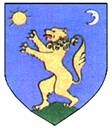 2093 Budajenő, Fő u. 1-3.26/371-068  26/371-062  hivatal@budajeno.hu(a 10/2020. (VII.17.) önkormányzati rendelet 2.sz. melléklete)VÁLTOZÁS BEJELENTÉSa nem közművel összegyűjtött háztartási szennyvíz begyűjtésérőlBejelentő ingatlantulajdonos családi- és utóneve: Bejelentéssel érintett ingatlan címe: Változás és oka: Változás kezdő időpontja: Tudomásul veszem, hogy az általam közölt bejelentés a valóságnak megfelel. Kelt: Budajenő, Aláírás: 